Арсеньевская епархия Русской Православной ЦерквиОтдел религиозного образования и катехизацииМетодические рекомендациив помощь учителюпо организации и проведению юбилейных мероприятий, посвящённых 800-летию со дня рождения Александра НевскогоНа родной земле не бывать врагу. Кто придёт, будет насмерть бит. Веселися, пой, мать родная Русь! На Руси родной не бывать врагу, Не видать врагу наших русских сёл, Кто придёт на Русь, будет насмерть бит. На Руси родной, на Руси большой Не бывать врагу!
Из 7 части кантаты С.Прокофьева «Александр Невский»2020 годМетодические рекомендации по организации и проведению юбилейных уроков и мероприятий, посвящённых 800-летию со дня рождения Александра Невского, подготовлены отделом образования и катехизации Арсеньевской епархии в помощь учителям начальной школы, истории, обществознания, русского языка и литературы, основ православной культуры, классным руководителям   общеобразовательных организаций.Актуальность Среди множества задач, стоящих перед российским обществом, важнейшей является восстановление исторической памяти народа, традиционных ценностей, идеалов, нравственных ориентиров. В свете «Концепции духовно-нравственного воспитания и развития личности гражданина России», формирующей методологию ФГОС, образ Александра Невского является эталонным для воспитания у детей чувства патриотизма,  готовности к подвигу, мужества, жертвенности, любви к ближнему, бескорыстия и других высоких духовно-нравственных качеств, которые составляют основу российской национальной и цивилизационной идентичности.Знакомство с личностью и деятельностью Александра Невского школьная программа предлагает на разных возрастных ступенях: в начальной школе в курсе «Окружающий мир», в 6 и 10 классах в курсе истории Отечества; в 8 классе на уроках литературы изучается «Повесть о житии Александра Невского».  Небольшой объем учебного времени и длительные разрывы между изучением этой темы в начальной, средней и старшей школе, как правило,  не позволяют ребятам осознать масштабы личности Александра Невского и его выдающийся вклад в историю Отечества и  влияние на формирование национального самосознания русского народа. Этот пробел помогут заполнить юбилейные внеклассные мероприятия, формы и время проведения которых учитель выберет самостоятельно. Цель юбилейных мероприятий в образовательных учреждениях Привлечение внимания школьников к осмыслению государственной деятельности Александра Невского в контексте истории Древней Руси и современной России, формирование на его примере высоких духовно-нравственных качеств: любви к Отечеству и православной вере, готовности к защите родной земли, её истории, ценностей и традиций своего народа, воспитание самоотверженности, любви к ближнему, миролюбия, милосердия, бескорыстия, потребности в нравственном поведении. Задачи:сформировать у учащихся представление о жанре жития;изучить «Повесть о житии святого благоверного князя Александра Невского (в младших классах – познакомить с героем, 1-2 эпизодами);в 1-2 выбранных эпизодах проанализировать средства речевой выразительности, с помощью которых автор создаёт образ Александра Невского, при этом сконцентрировать внимание учащихся на его личных духовно-нравственных качествах, достойных подражания и сегодня;сформировать у учащихся представление о нравственной основе политики и дипломатии Александра Невского, определивших отношения Руси с Золотой Ордой и Западом, независимое от них государственное строительство;познакомить детей с отражением образа святого благоверного князя Александра Невского в иконографии, живописи, музыке, кино.Главная особенность житийного жанра – выражение в нём высокой духовности и патриотизма, стремления человека к святости. «Древнерусскую литературу, - писал академик Д. С. Лихачев, - можно рассматривать как литературу одной темы… эта тема – смысл человеческой жизни». Изучение материала об Александре Невском проводится в контексте православной культурологии: это даст учителю возможность вывести ребёнка к осмыслению вопросов мировоззренческого характера, в ценностную сферу его жизни, к анализу мотивов поведения и поступков с духовно-нравственных позиций.МетодыДиалоговый, исследовательский, проблемно-поисковый, эвристический, проектирование. Но главным методом работы с текстом должен стать метод концептов: глубокое изучение произведения всегда словоцентрично, тяготеет к Слову как носителю высоких, бытийных смыслов. Беседу с ребятами на таких уроках целесообразно строить вокруг следующих концептов: вера, душа, Отечество, Русь, Русская Земля, воин, служение, подвиг, любовь, самопожертвование, семья, святость. Это отвечает содержанию понятия «национальный идеал» - именно он является высшей целью воспитания гражданина России.Формы и технологии работы с учащимися могут быть самыми разными, главное, чтобы урок или занятие были содержательными, проникновенными, неформальными, ориентированными на возрастные психолого-педагогические особенности детей и подростков. Но главными на уроке должны быть истинное слово учителя, его знания, его убеждённость и нравственная позиция по отношению к российской истории. В глазах детей он является олицетворением духовной и историко-культурной традиций.О «Повести о житии и храбрости благоверного и великого князя Александра»: исторический комментарий и методические ориентирыВ русскую историю и литературу князь Александр Ярославич вошел как национальный герой, основатель династии московской ветви Рюриковичей. По уточнённым данным, он родился 13 мая 1221 года в Переславле-Залесском. Он был вторым сыном великого князя Владимирского и Переславского Ярослава Всеволодовича, внуком Всеволода Большое Гнездо, правнуком Юрия Долгорукого. «Повесть о житии Александра Невского» была написана между 1263 - 1280 годами в Рождественском монастыре г. Владимира, где князь был погребён. Автор - один из монахов этой обители. Содержанием является краткое изложение основных, с точки зрения автора, эпизодов его жизни, которые позволяют воссоздать героический образ Александра Невского, сохранившийся в памяти современников: князя - воина, доблестного полководца, умного политика, русского человека.Из истории. Положение Руси в годы правления Александра было драматично. В 1237 году – Рязань, в 1238 – 1241 годах Суздальский край, Поднепровье, Волынь и Галич подверглись ужасающему разрушению со стороны татар. Ослабленные монгольским нашествием,  русские земли одновременно подвергались католической и геополитической экспансии с Запада. В декабре 1237 г. папа римский Григорий IX провозгласил  второй крестовый поход в Финляндию, а в июне 1238 году датский король Вальдемар II  и магистр объединённого ордена Герман фон Балк договорились о разделе эстонских земель и военных действиях против Руси на территориях, прилегающих к Балтийскому морю, с участием шведов. В декабре 1240 года, спустя 5 месяцев после победы Александра над шведами, пал Киев – крупнейший город средневековой Европы, древняя столица Руси. Летопись отмечает: «Подошел Батый к Киеву в силе тяжкой, окружил град, и подступила сила татарская». В 1240 году римский папа решил, что настало время смертельного удара по Православию, и объявил крестовый поход как против язычников, населяющих Финляндию, так и против русских. Последующие исторические события имели не менее драматичный характер.«Я, жалкий и многогрешный, недалекий умом, осмеливаюсь описать житие святого князя Александра, сына Ярославова, внука Всеволодова. Поскольку слышал я от отцов своих и сам был свидетелем зрелого возраста его, то рад был поведать о святой, и честной, и славной жизни его», - так начинает свое повествование автор. Для житийного жанра такое вступление традиционно: оно отражает смирение писателя перед Богом, Который и является истинным Творцом всего сущего. Основная часть повествования начинается с упоминания о благочестивых родителях Александра – так подчёркивается плодотворность живой духовной традиции в семейной педагогике Древней Руси. Замечателен портрет князя, наполненный глубоким содержанием. Чтобы отразить эту глубину, автор использует сравнение с библейскими и историческими героями. Перед нами пример гармоничной, одухотворённой личности. Князь Александр наделён совершенной физической красотой: он был высоким «паче иных человек» и обладал громким, властным голосом «аки труба в народе», «красив он, как никто другой», «сила же его была частью от силы Самсона». Но красота его внешнего облика является свидетельством о внутренних качествах - премудрости Соломона и храбрости Веспасиана. Автор рассказывает и о том, как один из именитых послов, рыцарь Ливонского ордена Андреас фон Вельвен, пришел к Александру, желая убедиться в его мудрости и силе государственного ума. Повидав князя, он вернулся к своим и сказал: «Прошел я страны, народы и не видел такого ни царя среди царей, ни князя среди князей». Первый ключевой эпизод жития - рассказ о битве Александра со шведами на Неве в 1240 году. Наиболее достоверные сведения о походе шведов на Русь содержатся в Новгородской первой летописи старшего извода и Житии Александра Невского. Целью вторжения шведов было установление контроля над устьем Невы и городом Ладогой и захват важнейшей части торгового пути из варяг в греки, находившейся во владении Новгорода более ста лет. В этом противостоянии обе стороны, и русская, и шведская, стремились поставить под свой контроль территорию, прилегающую к реке Неве, связывающей Балтийское море и Ладожское озеро, а также Карельский перешеек. Шведский правитель Биргер, «собрав силу великую» против Александра, «пыхая духом ратным», «опьяненный безумием», шлет к нему послов со словами: «Если можешь, защищайся, ибо я уже здесь и разоряю землю твою». Александр же, не имея времени дождаться подкрепления от князя Ярослава, идёт в соборную церковь Святой Софии и, «разгоревшись сердцем» в молитве, просит помощи у Бога, а затем ободряет дружину словами: «Не в силе Бог, а в правде». Состоялась «великая сеча», начал которую Александр, с малой дружиной напав на шведов. Согласно житию, русским помогали святые мученики Борис и Глеб. Вершиной воинской доблести Александра стал личный поединок с Биргером, в ходе которого князь ранил его копьём в лицо.Далее автор Жития упоминает о событиях, которые произошли между Невской битвой и Ледовым побоищем. Из истории. Через полтора месяца после битвы на Неве соединённые силы Тевтонского ордена, датского короля и служившего немцам русского князя Ярослава Владимировича неожиданным ударом захватили пограничную псковскую крепость Изборск. Выступившее на защиту Изборска псковское войско было разгромлено. Крестоносцы осадили Псков. Не получая ниоткуда помощи, псковичи вынуждены были 16 сентября 1240 года капитулировать. Немецким рыцарям удалось захватить ряд русских земель и обосноваться там, возведя укрепления. Зимой 1240 - 1241 годов немцы захватили отдельные новгородские владения, построили в Копорье крепость и подошли к Новгороду на расстояние в 30 вёрст. Новгородское вече просило Александра Невского прийти на помощь. Князь въехал в Новгород в марте 1241 года. Он действовал осмотрительно и чётко. Собрав все новгородские силы, ладожан, карел, ижору, он двинулся на Копорье. Возведённая немцами крепость была взята и разрушена.Следующее событие, подробно описанное в житии, - битва с ливонскими (немецкими) рыцарями 5 апреля 1242 года на льду Чудского озера, или Ледовое побоище. Князь Александр расположил войско на восточном берегу Чудского озера, недалеко от скалы Вороний Камень. Немцы, не разгадав хитрости, вышли вслед за ним на лёд. Как обычно, они построили свои боевые порядки клином, или «свиньёй». Во главе клина двигалась тяжело вооружённая рыцарская конница в броне. Рыцари атаковали. «Была же тогда суббота, и когда взошло солнце, сошлись противники. И была сеча жестокая, и стоял треск от ломающихся копий и звон от ударов мечей, и казалось, что двинулось замерзшее озеро, и не было видно льда, ибо покрылось оно кровью».  В этот момент русские полки, подкреплённые конницей, нанесли удар по флангам противника, а княжеская дружина атаковала крестоносцев с тыла. Смешавшиеся враги начали откатываться назад, но уйти им не давали. Под тяжестью тысяч людей в доспехах и сотен лошадей лёд стал трещать и ломаться, рыцари проваливались и тонули. Крестоносцы были разгромлены. Из истории. В том же году немцы прислали в Новгород посольство, которое заключило мир с князем Александром. Как сказано в Новгородской первой летописи, Орден отказался от всех своих завоеваний 1240–1241 годов в Новгородской земле, отпустил псковских заложников и разменялся пленными. Условия этого договора были действительны даже в XV веке. Последующими энергичными военными и дипломатическими действиями Александр Невский одержал победу над литовцами (1245 год) и укрепил северо-западные границы Руси; заключил мирное соглашение с Норвегией (1251 год); совершил успешный поход в Финляндию, предотвратив новую попытку закрыть русским выход к Балтийскому морю (1256 год). В 1248 году к Александру явились папские кардиналы, чтобы уговорить его отречься от  православной веры, мотивируя предложение папы тем, что только в этом случае князь найдёт поддержку западных стран в противостоянии с Ордой и тем спасёт Русскую Землю от уничтожения, но он ответил гневным отказом. В 1253 году ему пришлось отразить новый крестовый поход.          Свои дипломатические, военные усилия Александр Невский направлял на преодоление феодальной раздробленности, укрепление централизованной великокняжеской власти, предотвращение разорительных набегов монголо-татар на Русь, недопущение втягивания её в конфликт с Золотой Ордой. Не имея возможности в одиночку победить Орду, князь предпочёл замирение с ней. Несколько раз он ездил в Орду. Во время одного из походов в ставку Батыя он подобно князю Михаилу Черниговскому был подвергнут принуждению совершить языческий обряд, поклонившись татарским идолам. Но Александр отказался, фактически обрекая себя на мученическую смерть: «Я христианин, и не подобает мне кланяться твари». Несмотря на отказ, он удостоился приёма Батыя – настолько высок в глазах хана был авторитет русского правителя.  Показателен один из дипломатических подвигов Александра Невского: он добился освобождения Руси от обязательства выставлять русское войско на стороне Орды в войнах с другими народами. Мирная политика Александра привела к тому, что в Орде была основана православная епархия с русским митрополитом Митрофаном, который стал выполнять роль дипломатического посланника Руси в Орде. Умелой политикой на востоке и военными победами на западных рубежах страны он определил судьбу Владимирской Руси на целых двести лет. Его конечной стратегической целью было сохранение русского народа и Русской Земли.За нравственный подвиг, воинскую доблесть и непобедимость народ безмерно почитал Александра Невского. Умер он 14 ноября 1263 года на 45-ом году жизни в Городце-на-Волге, возвращаясь из Золотой Орды. Его кончина была воспринята современниками как тяжелейшая утрата для всей Русской Земли. «Заиде солнце земли Суждольской!» - воскликнул митрополит владимирский Кирилл, и вслед за ним люди горестно запричитали: «Уже погыбаем!» Память об Александре Невском. 23 ноября 1263 года он был погребён в церкви Рождества Пресвятой Богородицы Рождественского монастыря во Владимире. В 1547 году благоверный Великий князь Александр Невский был прославлен в лике святых.Во время осмотра Петром I побережья Невы потомки новгородцев указали ему место, где в 1240 году состоялась битва со шведами. В 1704 году император лично предназначил его для строительства монастыря, и спустя 20 лет, 30 августа 1724 года, по велению Петра I рака с мощами святого благоверного князя Александра Невского была торжественно перенесена в Петербург, в Свято-Троицкий монастырь. 18 декабря 1797 года по указу императора Павла І обитель получила статус Свято-Троицкой Александро-Невской лавры. Здесь и доныне пребывают святые мощи. 21 мая 1725 года императрица Екатерина I учредила Орден святого Александра Невского – одну из высших военных наград Российской империи. Княжеский шлем святого Александра Невского хранится в Оружейной палате Московского Кремля.Летопись жизни и государственной деятельности Александра Невского   в датах1221 г., 13 мая - в Переславле-Залесском родился князь Александр, сын Ярослава Всеволодовича. 1228  - Александр - княжич-наместник в Новгороде. 1236 - Александр  князь-наместник в Новгороде. 1239 - Александр – князь Новгорода, Дмитрова, Твери. Женитьба Александра на полоцкой княжне, дочери Брячислава. 1240, 15 июля - разгром дружиной Александра шведских войск на Неве. Рождение в Новгороде первенца Василия. 1242 год, 5 апреля - Ледовое побоище. Разгром немецких рыцарей на льду Чудского озера.1245 - отражение князем литовских набегов на Смоленскую, Витебскую, Новгородскую, Псковскую земли. 1246 – гибель Ярослава, отца Александра, в Монголии. 1249 - разгром дружиной Александра литовских ратей в Смоленской и Полоцкой землях. 1249–1250 - поездка Александра в Сарай и в Каракорум. 1250 год - Александр - великий князь Киева и Новгорода. 1252 - вторая поездка Александра в Сарай. Разрыв с Александром его братьев Андрея и Ярослава. 1252 - Александр - великий князь Владимиро-Суздальской, Новгородско-Псковской и Полоцко-Витебской земель. 1253 - отражение немецкого набега на Псков и договор Александра с немецким Орденом и его союзниками. 1254 - разграничительный договор Александра с Норвегией. 1256 – финский поход дружины Александра. 1257–1259 - татарская перепись на Руси. Третья поездка Александра в Сарай. Измена Василия, сына Александра.1263 - последняя поездка Александра Невского в Сарай.1263 – болезнь, принятие великой схимы с именем Алексий и смерть 14 ноября в Городце-на-Волге.  Погребение его 23 ноября в церкви Рождества Пресвятой Богородицы в Рождественском монастыре города Владимира. 1380 - перенесение святых мощей Александра Невского в особую гробницу в Рождественском монастыре города Владимира.1547 – прославление великого князя Александра Невского в лике святых благоверных.1724, 12 сентября – перенесение по указу императора Петра І святых мощей в Свято-Троицкий монастырь Санкт-Петербурга.1797, 18 декабря - по указу императора Павла І Свято-Троицкий монастырь получил статус Свято-Троицкой Александро-Невской лавры.Об ордене Александра Невского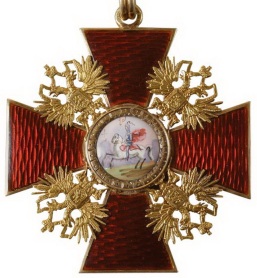 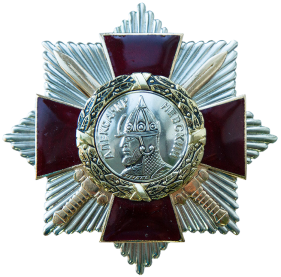 Орден Александра Невского является единственной наградой, которая оставалась и остаётся в нашей наградной системе на всех этапах развития страны: в Российской империи, Советском Союзе и Российской Федерации. Военный орден с девизом «За труды и Отечество» был задуман императором Петром I после подписания Ништадтского мирного договора. В 1725 году императрица Екатерина I, выполняя волю супруга, учредила орден в честь святого благоверного Великого князя Александра Невского: «Лента красная через левое плечо. Крест красный, имеющий в промежутках двуглавых орлов, а в середине изображение Святого Александра на коне, на другой стороне в белом поле его вензель с Княжескою Короною. Звезда серебряная, в середине которой в серебряном поле вензелевое имя Святого Александра Невского под Княжескою Короною. В окружности на красном поле Орденский девиз «За труды и Отечество» изображен золотыми буквами». Достойнейшими кавалерами ордена Александра Невского стали замечательный русский путешественник и ученый П.П. Семенов Тян-Шанский, адмирал Ф.Ф. Ушаков,  генерал Н.Н. Раевский, полководцы А.В. Суворов и М.И. Кутузов и многие другие. Награжден этим орденом и Владимир (Богоявленский), митрополит Киевский и Галицкий, первый священномученик нашей Церкви в XX веке: он был расстрелян большевиками около стен Киево-Печерской Лавры в 1918 году. В советское время новым орденом Александра Невского награждали офицеров Красной Армии в годы Великой Отечественной войны за отвагу и личное мужество, проявленные в боях. Всего в 1942-1925 годах было произведено более сорока двух тысяч награждений. С распадом СССР Орден Александра Невского сохранил свой высокий статус и по-прежнему остаётся в системе российских наград. Подробнее об истории ордена: http://ordenrf.ru/su/orden-aleksandra-nevskogo.phpОчные и виртуальные экскурсии школьниковк иконам и полотнам выдающихся художников (работа с репродукциями, см. Приложение)К сожалению, история не донесла до нас ни одного портретного изображения Александра Невского. Рекомендуем в ходе тематических занятий показать детям следующие репродукции.Новгородская икона Божией Матери «Знамение» (XII век, эпоха Александра Невского) и 2 чтимых иконы св. благоверного князя, на которых его образ представлен как в воинских доспехах, так и в схиме. Самым древним на Руси образом Божией Матери «Знамение» является новгородская икона, написанная во второй четверти – середине XII века. Руки Богородицы воздеты к небу. Этот молитвенный жест был характерен для древних христиан, которые воздевали и распростирали руки, подражая распятому на Кресте Иисусу Христу. Молитвенно воздетые руки Богородицы означают также заступничество за людей пред Богом. На одной из византийских печатей начала XIII века сохранилась молитва: «Простирая Свои руки и принося заступничество Свое всей вселенной, дай и мне Свой покров, о Пречистая, для того, что я должен совершить». Родословная иконографии «Знамения» восходит к изображению Оранты, которую на Руси называли еще «Нерушимой стеной» - заступницей всех городов и весей в борьбе против степных кочевников. Икона хранится в Софийском соборе Новгорода, где в 1240 году перед битвой со шведами молился Александр Невский. Святой благоверный князь на иконах изображается преимущественно в двух образах: в воинских доспехах и в облачении великой схимы – высшей монашеской ступени, которую по традиции принимали перед смертью все русские князья. Традиция эта была прервана Петром I.Александр Невский. Миниатюра из Царского титулярника 1672 г.. Эта «Государева книга» содержит портреты всех русских князей–правителей. Предполагают, что при создании портретов авторы опирались на источники, не дошедшие до нас, что позволяет предположить портретное сходство.Ф.А. Моллер. Невская битва. Поединок Александра Невского и Биргера. 1856. На картине запечатлён кульминационный момент Невской битвы, о которой в «Повести о житии Александра Невского»  говорится так: «...и была сеча великая, и перебил их князь бесчисленное множество, а на лице самого короля оставил след острого копья своего». Под королём имеется ввиду Биргер, ставший правителем Швеции в 1248 году.П.Д. Корин. Александр Невский. 1942. Одно из самых известных произведений советской эпохи принадлежит П.Д. Корину - народному художнику СССР, действительному члену Академии художеств СССР. Триптих был заказан ему осенью 1942 года, когда тема противостояния гитлеровским захватчикам стала центральной в искусстве. Главная цель была вызвать в душах соотечественников подъём и уверенность в том, что врага можно победить, какими бы несметными ни были его полчища. Художник стремился раскрыть духовную зрелость Александра Невского, поэтому на картине князь не двадцатилетний юноша, а опытный полководец. Для достоверного изображения эпохи XIII века (одежды, боевых доспехов, знамени Невского) автор использовал историко-археологические данные о русской художественной культуре этого периода. В.А. Серов.  Ледовое побоище. 1942. В годы войны живописец, как и многие патриоты, обратился к преданиям о героическом прошлом нашей Родины. Картина написана в блокадном Ленинграде. На полотне показан кульминационный момент сражения: закованные в броню рыцари, преследуемые воинами Александра Невского, спасаются бегством, под их тяжестью ломается лёд Чудского озера, погребая крестоносцев в тёмных водах. П. Рыженко. Невская битва. 2010. Павел Рыженко – крупнейший эпический художник современности, автор монументальных полотен на темы исторической и духовной жизни нашей страны. Свою главную задачу он видел в восстановлении исторической и генетической памяти соотечественников. Картина является правой частью триптиха «Солнце Земли Русской», посвящённого Александру Невскому. Последней работой Павла Рыженко стала монументальная диорама «Великое стояние на реке Угре» (2014 год).  Незадолго до смерти художник писал: «…о людях, ушедших и живых, которые являются носителями веры и духа Российской Империи, мне сказать необходимо. И сказать на холсте, потому что это мой долг перед великой правдой Руси. Долг не до конца сломленного жителя мегаполиса, который сквозь очертания современных домов, сквозь смог… видит, как вновь и вновь проступают эти строгие и любящие лики наших предков, проливавших свои пот и кровь за Христа и за каждого из нас. Надеюсь, что мои картины разбудят у моих современников гордость за свое Отечество».     Образ Александра Невского в кино (пошаговый просмотр фильма с обсуждением или работа с отдельными кинофрагментами)Для старшего и среднего школьного возрастаХ/ф «Александр Невский» (реж. С.Эйзенштейн, 1938).Х/ф «Житие Александра Невского» (реж. и автор сценария Г.Кузнецов, 1991).Х/ф «Александр. Битва на Неве» (реж. И.Калёнов, 2008).Для младшего школьного возрастаАнонс. Мультфильм «Князь», знаковый для русской культуры, выйдет на большой экран в 2021 году. Реж. А.Петров, лауреат премии «Оскар». Мультфильм в рисунках «Житие Александра Невского, в схиме Алексия, благоверного князя».Мультфильм «История Александра Невского для малышей».Мультфильм «Святой благоверный князь «Александр Невский».Мультфильм «Не в силе Бог, но в правде», 2014. Обращаем внимание педагогов на этом фильм. Он снят уч-ся православной гимназии во имя св. благ. Ал. Невского. Анимация на основе рисунков воспитанников. https://youtu.be/ad2TR7Xl4TA      Рекомендуемая литератураИз фонда Отдела религиозного образования и катехизации Арсеньевской епархииБегунов Ю. Александр Невский. Жизнь замечательных людей. М., Молодая гвардия, 2003.Дуров В. Русские боевые награды. М., Достоинство, 2013.Не славы ради. Рассказы о великих людях. Рязань, Зёрна, 2015.Нечволодов А. Сказания о Русской Земле. Репринтное издание в четырёх книгах. М., Православная книга, 1991.Петрова Н. Защитники Земли Русской. М., Русское Слово, 2008.Рассказы о православных святых. Санкт-Петербург, Золотой век, 2003.Святое воинство. Образы небесных защитников в православном искусстве. Музей, 2010.Святые воины. М., ОЛМА Медиа Групп, 2011.Святые воины Земли Русской. М.-Санкт-Петербург, Диоптра, 2000.Другие источникиБогданов А. П. Нравственный выбор Александра Невского.  Преподавание истории и обществознания в школе. 2016, № 7.Елисеев М. Б. Три битвы Александра Невского. Москва, Вече, 2017.Житие Александра Невского. Новосибирск, Детская литература, 1991.Шенк Ф. Б. Александр Невский в русской культурной памяти: святой, правитель, национальный герой (1263– 2000). Москва, Новое литературное обозрение, 2007. Ишимова А.О. История России для детей. М., 1992.Карпов А. Ю. Великий князь Александр Невский. Жизнь замечательных людей. Москва, Молодая гвардия, 2010.Колпачева О.Ю. Воспитательный потенциал русской литературы и его реализация педагогами дореволюционной России. Литература в школе. 2004, № 4.Костомаров Н.И. Русская история в жизнеописаниях её главнейших деятелей. Москва, Мысль, 1993.Лихачев Д.С. О мире древнерусской литературы. Уроки литературы. 2005, № 2.Лихачев Д.С. Поэтика древнерусской литературы. М., Академкнига, 1979.Луганская Г.Б. Культурологические аспекты подготовки учителя. М., 2005.Любимов Г.А. Слава России. Исторический календарь школьника. М., Русское слово, 2014.Повесть о житии Александра Невского. Воинские повести Древней Руси. Л., 1985.Сергеева, В. С. Главная битва: биография князя Александра Невского в пересказе для детей. Москва-Орёл, Символик, 2019.Интернет-ресурсыИсторико-культурный стандарт по истории России – федеральный портал «История России» http://histrf.ru/ru/biblioteka/book/kontsieptsiia-novoghouchiebno-mietodichieskogho-komplieksa-po-otiechiestviennoi-istorii  Сайт Российского военно-исторического общества (РВИО): памятные даты военной истории России. Интернет-портал http://rvio.histrf.ru/activities/projects/item-1141 Сайт «Развивающая образовательная среда «Моя история России». Интернет-портал  http://www.ros-istor.ru/ 4. http://iplayer.fm/song/Великий князь-воин Александр Ярославич Невский Министерство обороны Российской Федерации. Интернет-портал http://encyclopedia.mil.ru/encyclopedia/history/more.htm?id=1105
5814@cmsArticle Ларионов В.Е. Александр Невский и Даниил Галицкий: рождение Третьего Рима  http://www.a-nevsky.ru/library/aleksandr-nevskiy-i-daniilgalickiy-rozhdenie-tretego-rima.html Авдеева О.В. Урок-путешествие «Александр Невский» в системе работы по приобщению учащихся к основам русской духовной культуры https://www.sites.google.com/a/shko.la/ejrono_1/vypuskizurnala/vypusk-7-iun-2010/innovacii-metodika-i-praktika/urokputesestvie-aleksandr-nevskij-v-sisteme-raboty-po-priobsenibucasihsa-k-osnovam-russkoj-duhovnoj-kultury .Орден Александра Невского http://ordenrf.ru/su/orden-aleksandra-nevskogo.php 